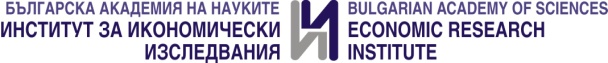 International scientific conference 2022Economic development and policies: realities and perspectiveschallenges and risks in the conditions of overlapping crises21-22 November 2022, Sofiaapplication formNames, scientific degree and academic position of author/s:1. 2.3. Institution of author/s:1. 2.3. Title of paper:Abstract (up to 10 lines):Thematic area:Please send your application not later than 30th September 2022!